Szczęść Boże Cel katechezy:Poznanie prawdy o Bożym miłosierdziu.Kształtowanie postawy zaufania miłosierdziu Bożemu.Drogie dzieci!Witam Was bardzo serdecznie po świętach. Mam nadzieję, że wszyscy jesteście zdrowi i dobrze wypoczęliście przez Święta.W najbliższą niedzielę czeka nas święto, które przypomina nam bardzo ważną rzecz.	Bóg Ojciec kocha nas wielką miłością i nawet jeżeli czynimy coś niedobrego, to On nam przebacza, bo chce, abyśmy żyli z Nim w przyjaźni. Bóg zawsze czeka na każdego człowieka, który potrafi przyznać się do złego i szczerze żałuje. Właśnie taką miłość Boga nazywamy miłosierdziem. Jego miłość do nas będzie trwać zawsze.Pan Jezus przypomniał ludziom prawdę o miłosierdziu Bożym a pomogła mu w tym zakonnica św. Faustyna Kowalska. Faustyna bardzo kochała Boga
i zawsze wykonywała Jego polecenia. Była dobra dla wszystkich i modliła się za potrzebujących. Pan Jezus ukazywał się jej i mówił ważne słowa o miłości do każdego z nas. Kazał też, by namalowano Jego obraz z podpisem „Jezu ufam Tobie” i ustanowiono święto Miłosierdzia Bożego. Tak też się stało.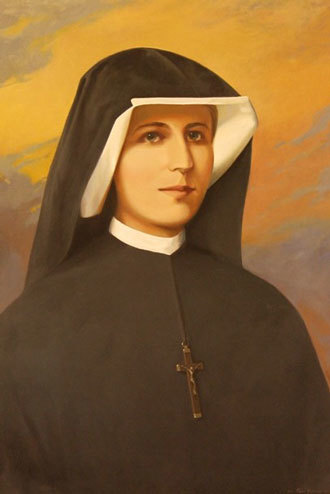 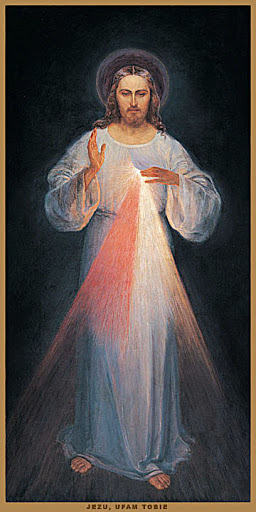 Zachęcam Was do nauki piosenki, którą wyrazicie miłość i zaufanie Jezusowi:https://www.youtube.com/watch?v=4bhMrRRPthYi wykonania zadań w ćwiczeniu ze strony 90 i 91 lub pokolorowaniu obrazka
i podpisania go „JEZU, UFAM TOBIE”.Szczęść Boże 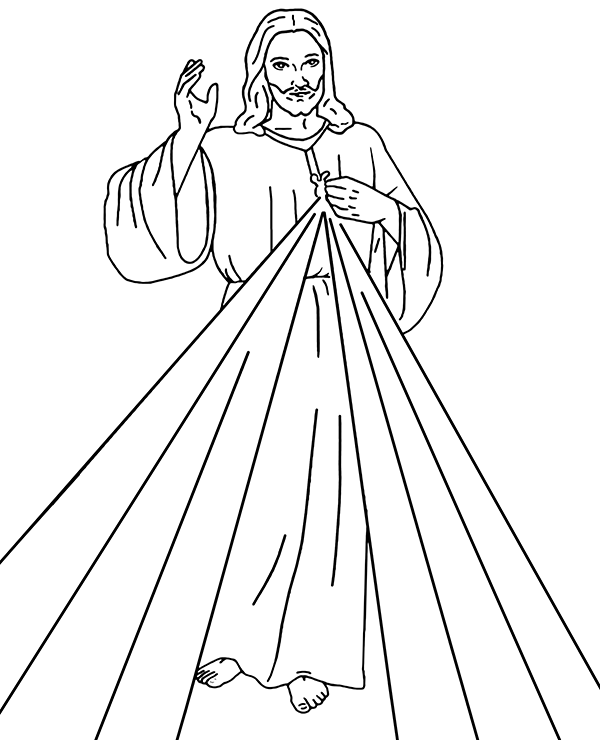 OBRAZKI ŹRÓDŁO: INTERNET